Publicado en España el 19/10/2020 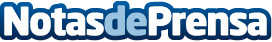 La conectividad en las impresoras multifunción DEVELOPAdquirir una impresora multifunción es una solución solvente para muchos negocios y particulares, puesto que resuelven necesidades diversas que normalmente requerirían de varios equipos y mucho espacioDatos de contacto:Eduardo Vaquerizo93 229 26 00Nota de prensa publicada en: https://www.notasdeprensa.es/la-conectividad-en-las-impresoras-multifuncion Categorias: Hardware Dispositivos móviles http://www.notasdeprensa.es